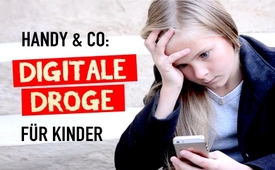 Handy & Co: Digitale Droge für Kinder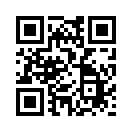 Wie eine Droge wirke zu früh und zu lang erlaubter Internetkonsum auf das kindliche Gehirn, warnt die Hirnforscherin Prof Dr Teuchert-Noodt. Dennoch locken Streamingdienste wie Disney+ bereits die Kleinsten ungehindert mit Gratis-Probeangeboten ins Netz. Fatal, wenn hier die Augen vor den Folgen verschlossen werden.Die Hirnforscherin Prof. Dr. Gertraud Teuchert-Noodt warnt vor schwerwiegenden Folgeerscheinungen von zu früh oder falsch eingesetzten Technologien wie Tablet, Handy und Co: Digitale Medien würden auf das kindliche unreife Gehirn wie eine Droge wirken und es dadurch überstimulieren. So werde die Hirnreifung blockiert, was zu fatalen Folgen in der Intelligenzentwicklung führe. Wenn also Kinder Intelligenz entwickeln sollen, bedeute jeglicher Konsum dieser Droge laut der Hirnforscherin eine Gefährdung für ihre Entwicklung. Gewährte man den Kindern gar ungehinderten und dauerhaften Zugang dazu, hätte dies eine ähnlich schwerwiegende Wirkung zur Folge, als gäbe man ihnen jeden Morgen ein Glas Alkohol. Nun macht Telekom mit ihrem 6-Monats-Gratis-Angebot des Streamingdienstes Disney+ jedoch genau diese Art Droge Kindern schmackhaft und verabreicht sie gratis in ausreichender Dosierung. Das kann sie zu potentiell internetabhängigen Dauerkunden machen. Hier ist auch der Gesetzgeber in der Verantwortung, Kinder vor diesem skrupellosen Machtmissbrauch zu schützen. Stattdessen werden trotz besseren Wissens mögliche Entwicklungsstörungen und Drogenabhängigkeiten der Kinder in Kauf genommen.von man.Quellen:https://www.diagnose-funk.org/publikationen/artikel/detail?newsid=1543Das könnte Sie auch interessieren:#Drogen - Drogenlegalisierung & -handel - www.kla.tv/Drogen

#Digitalisierung - www.kla.tv/DigitalisierungKla.TV – Die anderen Nachrichten ... frei – unabhängig – unzensiert ...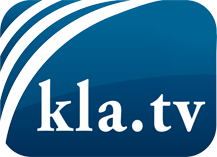 was die Medien nicht verschweigen sollten ...wenig Gehörtes vom Volk, für das Volk ...tägliche News ab 19:45 Uhr auf www.kla.tvDranbleiben lohnt sich!Kostenloses Abonnement mit wöchentlichen News per E-Mail erhalten Sie unter: www.kla.tv/aboSicherheitshinweis:Gegenstimmen werden leider immer weiter zensiert und unterdrückt. Solange wir nicht gemäß den Interessen und Ideologien der Systempresse berichten, müssen wir jederzeit damit rechnen, dass Vorwände gesucht werden, um Kla.TV zu sperren oder zu schaden.Vernetzen Sie sich darum heute noch internetunabhängig!
Klicken Sie hier: www.kla.tv/vernetzungLizenz:    Creative Commons-Lizenz mit Namensnennung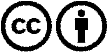 Verbreitung und Wiederaufbereitung ist mit Namensnennung erwünscht! Das Material darf jedoch nicht aus dem Kontext gerissen präsentiert werden. Mit öffentlichen Geldern (GEZ, Serafe, GIS, ...) finanzierte Institutionen ist die Verwendung ohne Rückfrage untersagt. Verstöße können strafrechtlich verfolgt werden.